ST. JOSEPH’S COLLEGE (AUTONOMOUS), BANGALORE-27
 BA / B.Sc. GERMAN - II SEMESTER
SEMESTER EXAMINATION - MARCH 2017
GN 212 – GermanGruppe ZweiI. Ordnen Sie zu (2.47):                                                                                      6 Punkte 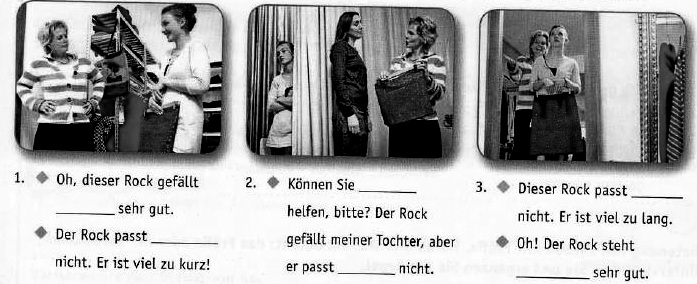 II. Wer sagt was?Norieren Sie V (Verkäuferin) oder K (Kundin) (2.46):        4 Punkte 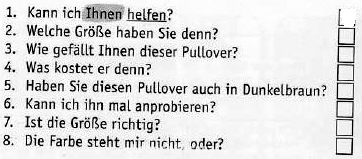 ***********************************************